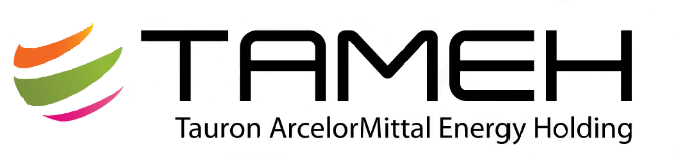 Spółka TAMEH Holding (TAURON ArcelorMittal Energy Holding), w której obie grupy kapitałowe posiadają po 50 proc. udziałów, jest właścicielem 100 proc. udziałów w dwóch podmiotach operacyjnych: polskiej – TAMEH POLSKA i czeskiej – TAMEH CZECH. W skład polskiej spółki operacyjnej wchodzą: wydzielony z TAURON Ciepło – Zakład Wytwarzania w Dąbrowie Górniczej (ZW Nowa) i należąca do TAURON Wytwarzanie – Elektrownia Blachownia (ZW Blachownia), natomiast ze strony ArcelorMittal Poland – elektrociepłownia w krakowskim oddziale spółki. Czeska spółka operacyjna eksploatuje natomiast Elektrociepłownię w Ostrawie.Obecnie TAMEH POLSKA sp. z o.o. poszukuje osoby na stanowisko umiejscowione w Wydziale Ruchu Zakładu Wytwarzania Blachownia w Kędzierzynie-Koźlu:ELEKTROENERGETYKPodstawowe obowiązki na tym stanowisku to: Wykonywanie przeglądów urządzeńWykonywanie czynności łączeniowych w rozdzielniach 220kV, 110kV, 30kV, 6kV, 0,4kV i 220 VDCUsuwanie usterek w układach siłowych, oświetleniowych, sygnalizacji i sterowania urządzeń elektrycznych.Wymagania:Wykształcenie średnie lub wyższe techniczne specjalności elektryk, elektroenergetyk lub pokrewneZnajomość budowy i zasad eksploatacji urządzeń elektroenergetycznych m.in. generatorów, transformatorów, urządzeń napędowych, wykonywania pomiarów i prób eksploatacyjnychUmiejętność czytania dokumentacji technicznej oraz schematów elektrycznychZnajomość urządzeń oraz procesów technologicznych w energetyceGotowość do pracy w systemie zmianowym – 4 brygadowymKomunikatywność i umiejętność pracy w zespoleOferujemy:Perspektywiczną pracę w unikatowym przedsięwzięciu łączącym energetykę przemysłową i energetykę zawodowąZatrudnienie w oparciu o umowę o pracę: 3 - miesięczny okres próbny + 6 miesięcy czas określony + czas nieokreślonyW przypadku wyboru kandydata spoza Grup AMP i TAURON, zatrudnienie realizowane jest przez firmę zewnętrzną SANPRO SYNERGY (leasing pracowniczy)Możliwość uczestnictwa w szkoleniach wewnętrznych i zewnętrznychZainteresowane osoby prosimy o przesyłanie CV i listów motywacyjnych na adres e-mail: rekrutacja@tameh.pl z NAZWĄ STANOWISKA w temacie wiadomości w nieprzekraczalnym terminie 30.07.2019.Prosimy o dopisanie następującej klauzuli: „Wyrażam zgodę na przetwarzanie moich danych osobowych w celu rekrutacji zgodnie z art. 6 ust. 1 lit. a Rozporządzenia Parlamentu Europejskiego i Rady (UE) 2016/679 z dnia 27 kwietnia 2016 r. w sprawie ochrony osób fizycznych w związku z przetwarzaniem danych osobowych i w sprawie swobodnego przepływu takich danych oraz uchylenia dyrektywy 95/46/WE (ogólne rozporządzenie o ochronie danych)”.Zastrzegamy sobie prawo kontaktu tylko z wybranymi osobami. 